Hinweis:
Die Kompetenzerwartungen und inhaltlichen Schwerpunkte wurden entsprechend dem Kernlehrplan für die Sekundarstufe I Nordrhein-Westfalen vorgenommen. Die Inhaltsfelder und Kompetenzbereiche entsprechen den Ausführungen im Kernlehrplan.Inhaltsfelder: Information und Daten; Algorithmen; Automaten und künstliche Intelligenz; Informatiksysteme; Informatik, Mensch und GesellschaftEin Teil der Kompetenzen versteht sich als verpflichtend für die Schulform Gymnasium sowie als Vertiefungs- und Differenzierungsmöglichkeit für leistungsstarke Schülerinnen und Schüler an anderen Schulformen.Übergeordnete Kompetenzbereiche:0 Grundlagen (ca. 2 Stunden)1 Informatiksysteme (ca. 8 Stunden)2 Information und Daten – Informationsgehalt von Daten und ihre Codierung (ca. 8 Stunden)	3 Information und Daten – Verschlüsselungsverfahren (ca. 6 Stunden)	4 Algorithmen (ca. 8 Stunden)5 Programmieren mit einer visuellen Programmierumgebung (ca. 11 Stunden)	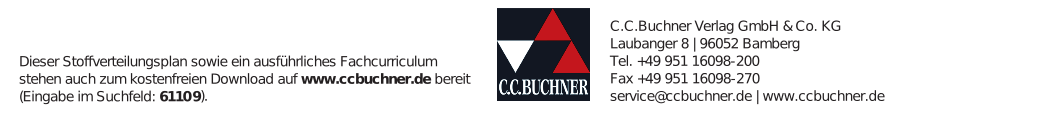 6 Automatisierung und künstliche Intelligenz (ca. 9 Stunden)	7 Informatik, Mensch und Gesellschaft (ca. 8 Stunden)	Sprachsensibler Fachunterricht	Umsetzung des Medienkompetenzrahmens	Argumentieren (A)Die Schülerinnen und Schüler formulieren Fragen zu einfachen informatischen Sachverhalten,äußern Vermutungen zu informatischen Sachverhalten auf der Basis von Alltagsvorstellungen oder Vorwissen,erläutern mögliche Auswirkungen des Einsatzes von Informatiksystemen,begründen die Auswahl eines Informatiksystems,bewerten ein Ergebnis einer informatischen Modellierung.Darstellen und Interpretieren (DI)Die Schülerinnen und Schülerbeschreiben einfache Darstellungen von informatischen Sachverhalten,stellen informatische Sachverhalte in geeigneter Form dar,interpretieren informatische Darstellungen.Modellieren und Implementieren (MI) Die Schülerinnen und Schüler erstellen informatische Modelle zu gegebenen Sachverhalten, implementieren informatische Modelle unter Verwendung algorithmischer Grundstrukturen,überprüfen Modelle und Implementierungen. Kommunizieren und Kooperieren (KK)Die Schülerinnen und Schülerbeschreiben einfache informatische Sachverhalte unter Verwendung von Fachbegriffen sachgerecht,anstelle der vorherigen KE: erläutern informatische Sachverhalte unter Verwendung von Fachbegriffen sachgerecht,kooperieren in verschiedenen Formen der Zusammenarbeit bei der Bearbeitung einfacher informatischer Probleme,strukturieren gemeinsam eine Lösung für ein informatisches Problem,dokumentieren gemeinsam ihren Arbeitsprozess und ihre Ergebnisse auch mithilfe digitaler Werkzeuge,setzen bei der Bearbeitung einer informatischen Problemstellung geeignete digitale Werkzeuge zum kollaborativen Arbeiten ein.Informatik 5/60.1 Regeln für den Informatikraum	S.80.2 Computertastatur und Computermaus	S.100.3 Richtig Sitzen vor dem
Bildschirm	S.12Auch wenn der Kernlehrplan Informatik 5/6 es nicht explizit fordert, kann es Sinn machen, gewisse Grundlagen zum Arbeiten mit Computern mit den Lernenden zu thematisieren bzw. den Wissensstand der Lerngruppe diesbezüglich zu prüfen.Im Zeitalter der Smartphones und Tablets ist nicht zwangsläufig jeder Schülerin bzw. Schüler gewohnt, mit einem Computer zu arbeiten.Informatik 5/6Kompetenzerwartungen und inhaltliche SchwerpunkteÜbergeordnete Kompetenzerwartungen1.1 Das EVA-Prinzip	 S.141.2 Projekt: Woraus besteht ein Computer?	 S.161.3 Informatiksysteme, Hardware und Software	 S.181.4 Benutzerkonten und sichere Passwörter	 S.201.5 Das Speichern von Dokumenten und Dateien	 S.221.6 Ordnung muss sein – Der Dateimanager	 S.241.7 Ordnerstrukturen darstellen und anpassen 	 S.261.8 Arten der Datenspeicherung	 S.28Inhaltliche Schwerpunkte: Aufbau und Funktionsweise von Informatiksystemen Anwendung von Informatiksystemen Die Schülerinnen und Schülerbenennen Beispiele für (vernetzte) Informatiksysteme aus ihrer Erfahrungswelt (DI),benennen Grundkomponenten von (vernetzten) Informatiksystemen und beschreiben ihre Funktionen (DI),beschreiben das Prinzip der Eingabe, Verarbeitung und Ausgabe (EVA-Prinzip) als grundlegendes Prinzip der Datenverarbeitung (DI),vergleichen Möglichkeiten der Datenverwaltung hinsichtlich ihrer spezifischen Charakteristika (u. a. Speicherort, Kapazität, Aspekte der Datensicherheit) (A),setzen zielgerichtet Informatiksysteme zur Verarbeitung von Daten ein (MI),erläutern Prinzipien der strukturierten Dateiverwaltung (A),setzen Informatiksysteme zur Kommunikation und Kooperation ein (KK).Argumentieren (A)Modellieren und Implementieren (MI)Darstellen und Interpretieren (DI)Kommunizieren und Kooperieren (KK)Informatik 5/6Kompetenzerwartungen und inhaltliche SchwerpunkteÜbergeordnete Kompetenzerwartungen2.1 Kommunikation im Alltag und in der Informatik	 S.362.2 Arten der Codierung	 S.382.3 Bits und Bytes	 S.402.4 Binärzahlen	 S.42Textcodierung – Der ASCII-Code	 S.44Inhaltliche Schwerpunkte:Daten und ihre CodierungInformationsgehalt von DatenDie Schülerinnen und Schülererläutern den Datenbegriff anhand von Beispielen aus ihrer Erfahrungswelt (A),erläutern den Zusammenhang und die Bedeutung von Information und Daten (A),stellen eine ausgewählte Information in geeigneter Form als Daten formalsprachlich oder graphisch dar (DI),nennen Beispiele für die Codierung von Daten aus ihrer Erfahrungswelt (DI),codieren und decodieren Daten unter Verwendung des Binärsystems (MI),interpretieren ausgewählte Daten als Information im gegebenen Kontext (DI),erläutern Einheiten von Datenmengen (A / KK),vergleichen Datenmengen hinsichtlich ihrer Größe mithilfe anschaulicher Beispiele aus ihrer Lebenswelt (DI),Argumentieren (A)Modellieren und Implementieren (MI)Darstellen und Interpretieren (DI)Kommunizieren und Kooperieren (KK)Informatik 5/6Kompetenzerwartungen und inhaltliche SchwerpunkteÜbergeordnete Kompetenzerwartungen3.1 Geheimnisse bewahren mit Verschlüsselung	 S.523.2 Verschlüsselungsverfahren – Monoalphabetische Verschlüsselung	 S.543.3 Verschlüsselungsverfahren – Transposition	 S.563.4 Verschlüsselungsverfahren – Steganographie	 S.58Inhaltliche Schwerpunkte:VerschlüsselungsverfahrenDie Schülerinnen und Schülererläutern ein einfaches Transpositionsverfahren als Möglichkeit der Verschlüsselung (DI),vergleichen verschiedene Verschlüsselungsverfahren unter Berücksichtigung von ausgewählten Sicherheitsaspekten (DI).Darstellen und Interpretieren (DI)Informatik 5/6Kompetenzerwartungen und inhaltliche SchwerpunkteÜbergeordnete Kompetenzerwartungen4.1 Beschreibung von Abläufen	 S.664.2 Algorithmen im Alltag	 S.684.3 Genaue Anweisungen und Abläufe	 S.704.4 Beschreibungen abkürzen	 S.724.5 Bedingte Anweisung und Verzweigung	 S.744.6 Vom Algorithmus zum Programm
	 S.76Inhaltliche Schwerpunkte:Algorithmen und algorithmische GrundkonzepteDie Schülerinnen und Schülerformulieren zu Abläufen aus dem Alltag eindeutige Handlungsvorschriften (DI),überführen Handlungsvorschriften in einen Programmablaufplan (PAP) oder ein Struktogramm (MI),führen Handlungsvorschriften schrittweise aus (MI),identifizieren in Handlungsvorschriften Anweisungen und die algorithmischen Grundstrukturen Sequenz, Verzweigung und Schleife (MI),Modellieren und Implementieren (MI)Darstellen und Interpretieren (DI)Informatik 5/6Kompetenzerwartungen und inhaltliche SchwerpunkteÜbergeordnete Kompetenzerwartungen5.1 Einführung in die Programmierung mit Scratch	 S.845.2 Sequenzen von Anweisungen an ein Objekt	 S.865.3 Reagieren auf Ereignisse	 S.885.4 Wiederholung mit fester Anzahl	 S.905.5 Schleifen mit Abbruchbedingungen
	 S.925.6 Verzweigungen	 S.945.7 Variablen	 S.965.8 Zielgerichtetes Testen von Programmen	 S.985.9 Projekt: Ein Projekt planen und durchführen	 S.100Inhaltliche Schwerpunkte:Implementation von AlgorithmenDie Schülerinnen und Schülerimplementieren Algorithmen in einer visuellen Programmiersprache (MI),implementieren Algorithmen unter Berücksichtigung des Prinzips der Modularisierung (MI),überprüfen die Wirkungsweise eines Algorithmus durch zielgerichtetes Testen (MI),ermitteln durch die Analyse eines Algorithmus dessen Ergebnis (DI),bewerten einen als Quelltext, Programmablaufplan (PAP) oder Struktogramm dargestellten Algorithmus hinsichtlich seiner Funktionalität (A).Argumentieren (A)Modellieren und Implementieren (MI)Darstellen und Interpretieren (DI)Informatik 5/6Kompetenzerwartungen und inhaltliche SchwerpunkteÜbergeordnete Kompetenzerwartungen6.1 Automaten im Alltag	 S.1086.2 Zustandsdiagramme	 S.1106.3 Projekt: Automaten mit Scratch
 	 S.1126.4 Künstliche Intelligenz in unserem Alltag	 S.1146.5 Entscheidungsbäume	 S.1166.6 Lernen durch Training	 S.1186.7 Neuronale Netze	 S.1206.8 Projekt: KI mit Scratch	 S.122Inhaltliche Schwerpunkte:Aufbau und Wirkungsweise einfacher AutomatenMaschinelles Lernen mit EntscheidungsbäumenMaschinelles Lernen mit neuronalen NetzenDie Schülerinnen und Schülererläutern die Funktionsweise eines Automaten aus ihrer Lebenswelt (A),stellen Abläufe in Automaten graphisch dar (DI),benennen Anwendungsbeispiele künstlicher Intelligenz aus ihrer Lebenswelt (A),stellen das Grundprinzip eines Entscheidungsbaumes enaktiv als ein Prinzip des maschinellen Lernens dar (DI),beschreiben die grundlegende Funktionsweise künstlicher neuronaler Netze in verschiedenen Anwendungsbeispielen (KK).Argumentieren (A)Darstellen und Interpretieren (DI)Kommunizieren und Kooperieren (KK)Informatik 5/6Kompetenzerwartungen und inhaltliche SchwerpunkteÜbergeordnete Kompetenzerwartungen7.1 Kleine und große Netzwerke – Das Internet	 S.1287.2 Daten und Gefahren im Internet
	 S.1307.3 Schutz von Daten mit Hilfe von Informatiksystemen	 S.1327.4 Wem gehören die Daten? – Rechte von Nutzern	 S.1347.5 Verhalten und Umgang mit sozialen Netzwerken	 S.136Inhaltliche Schwerpunkte:Informatiksysteme in der Lebens- und ArbeitsweltDatenbewusstseinDatensicherheit und SicherheitsregelnDie Schülerinnen und Schülerbeschreiben an Beispielen die Bedeutung von Informatiksystemen in der Lebens- und Arbeitswelt (KK),benennen an ausgewählten Beispielen Auswirkungen des Einsatzes von Informatiksystemen auf ihre Lebens- und Erfahrungswelt (A/KK),anstelle der vorherigen KE: erläutern an ausgewählten Beispielen Auswirkungen des Einsatzes von Informatiksystemen (A/KK),beschreiben anhand von ausgewählten Beispielen die Verarbeitung und Nutzung personenbezogener Daten (DI),erläutern anhand von Beispielen aus ihrer Lebenswelt Nutzen und Risiken beim Umgang mit eigenen und fremden Daten auch im Hinblick auf Speicherorte (A),beschreiben Maßnahmen zum Schutz von Daten mithilfe von Informatiksystemen (A).Argumentieren (A)Kommunizieren und Kooperieren (KK)Formen von sprachsensiblem FachunterrichtBeispiele zur Umsetzung in Informatik 5/6Erklärung von FachbegriffenDie wichtigsten Fachbegriffe des Buches mit passender Erklärung finden sich im Glossar ab Seite 154 Aufgabenvarianten in vereinfachter Spracheund/oderZusätzliche WorterklärungDie Hilfen werden in Form von Mediencodes neben den Aufgaben angeboten (QR-Code für mobile Endgeräte, Zahlencode zur Suche auf www.ccbuchner.de für PC).S.21/A3/2.S.25/Aufgabe 2S.27/A2S.39/Aufgabe 1S.46/Aufgabe 3S.59/Aufgabe 5S.69/Aufgabe 1S.72/A1S.87/Aufgabe 1S.91/Aufgabe 2S.94/A1S.119/A2Hinweise in der RandspalteAn einigen Stellen des Buches finden sich u.a. auch Sprachhilfen in der Randspalte.MedienkompetenzenBeispiele zur Umsetzung in Informatik 5/61. Bedienen und Anwenden – Digitale Werkzeuge1. Bedienen und Anwenden – Digitale Werkzeuge1.1 Medienausstattung (Hardware)1.2 Projekt: Woraus besteht ein Computer?	S.16f1.3 Informatiksysteme, Hardware und Software	S.18f/A1 und A21.3 Datenorganisation1.5 Das Speichern von Dokumenten und Dateien 	S.22/A2, Aufgabe 11.6 Ordnung muss sein – Der Dateimanager	S.25/A3, Aufgabe 1 und 21.7 Ordnerstrukturen darstellen und anpassen	S.26f/A1, A2, Aufgabe 1 und 21.8 Arten der Datenspeicherung 	S.28f1.4 Datenschutz und Informationssicherheit7.3 Schutz von Daten mit Hilfe von Informatiksystemen	S.132f7.4 Wem gehören die Daten? – Rechte von Nutzern	S.134f2. Informieren und Recherchieren2. Informieren und Recherchieren2.1 Informationsauswertung2.1 Kommunikation im Alltag und in der Informatik	S.37/Aufgabe 32.4 Informationskritik7.5 Verhalten und Umgang mit sozialen Medien 	S.136/A23. Kommunizieren und Kooperieren3. Kommunizieren und Kooperieren3.1 Kommunikations- und Kooperationsprozesse1.3 Informatiksysteme, Hardware und Software	S.19/Aufgabe 12.5 Textcodierung – Der ASCII-Code	S.45/Aufgabe 2d4.2 Algorithmen im Alltag	S.69/Aufgabe 3b3.4 Cybergewalt und -kriminalität7.2 Daten und Gefahren im Internet 	S.130f4. Produzieren und Präsentieren4. Produzieren und Präsentieren4.1 Medienproduktion und Präsentation2.1 Kommunikation im Alltag und in der Informatik	S.37/Aufgabe34.4 Rechtliche Grundlagen7.4 Wem gehören die Daten? – Rechte von Nutzern	S.134f5. Analysieren und Reflektieren5. Analysieren und Reflektieren5.4 Selbstregulierte Mediennutzung7.5 Verhalten und Umgang mit sozialen Medien 	S.136/A16. Problemlösen und Modellieren6. Problemlösen und Modellieren6.2 Algorithmen erkennen6.3 Modellieren und Programmieren4 Algorithmen	 S.65 – 825 Programmieren mit einer visuellen
Programmierumgebung	 S.83 – 1066.4 Bedeutung von Algorithmen6.4 Künstliche Intelligenz in unserem Alltag	 S.114f